                                                       Последний звонок  2019г.                   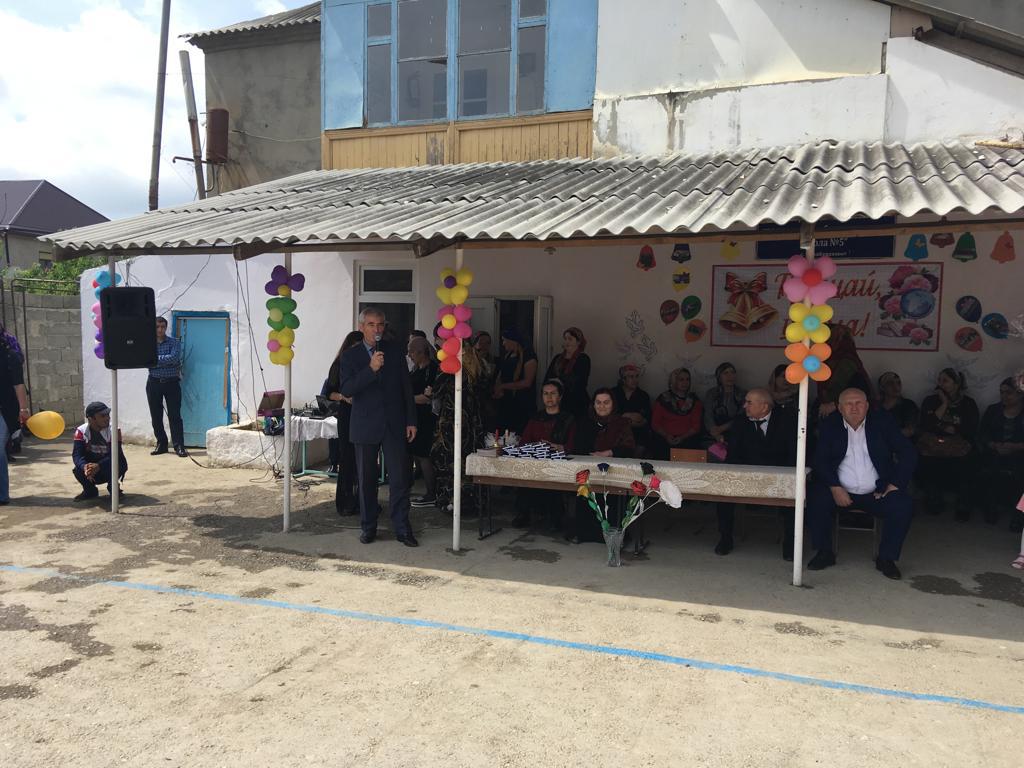 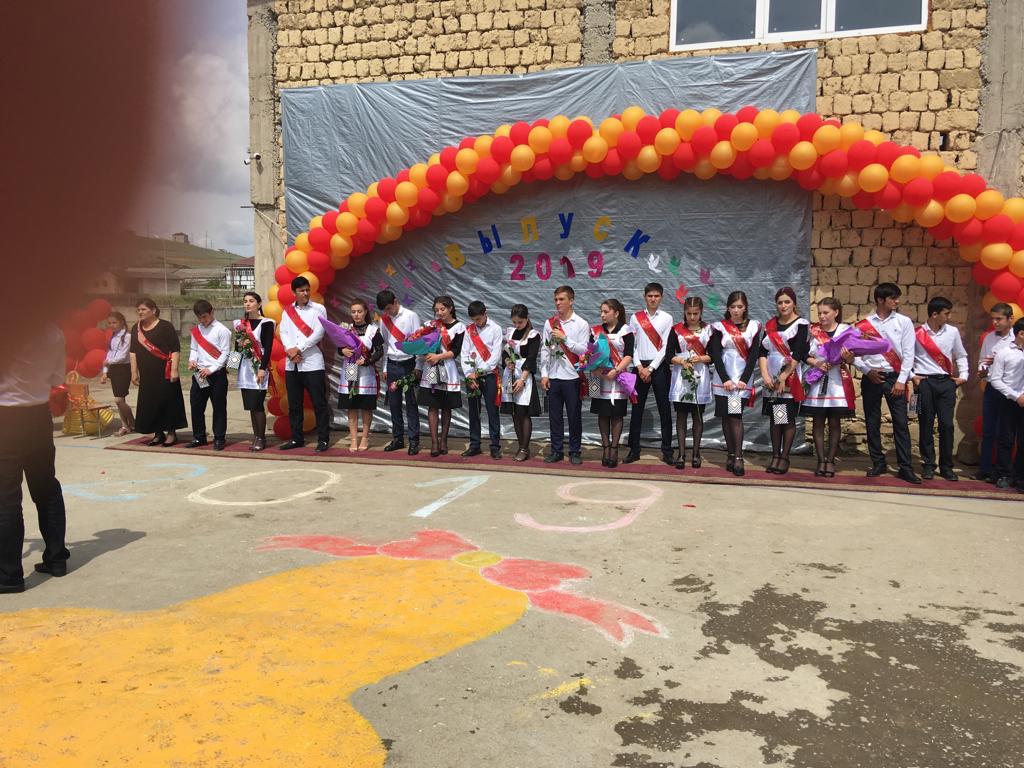 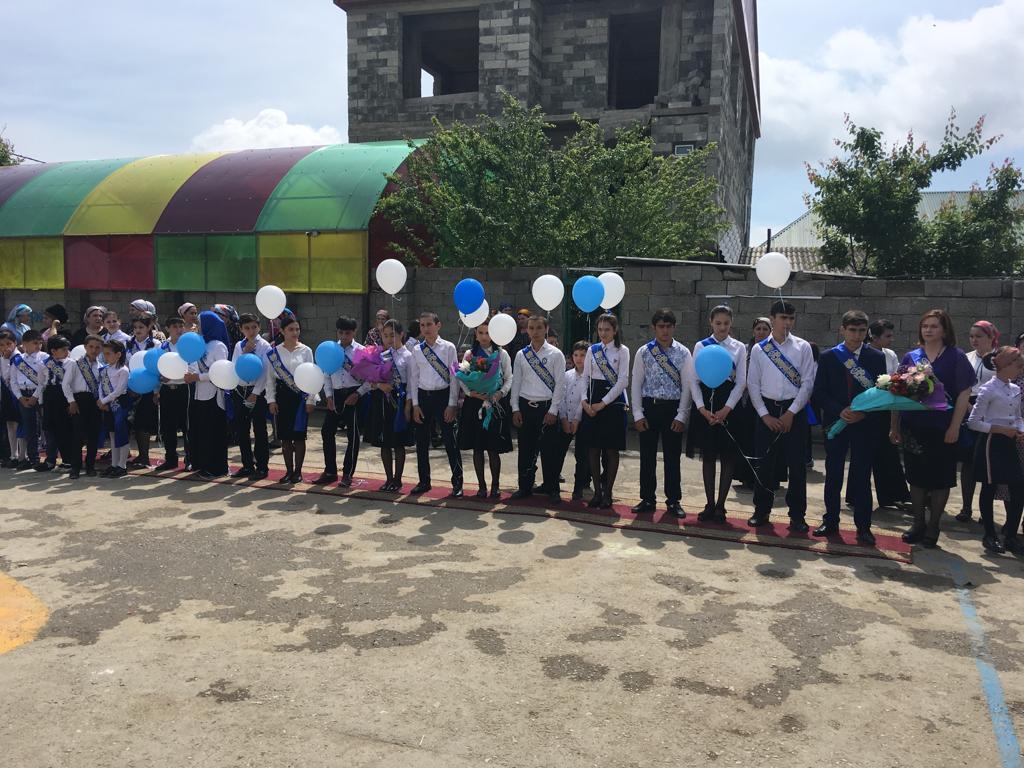 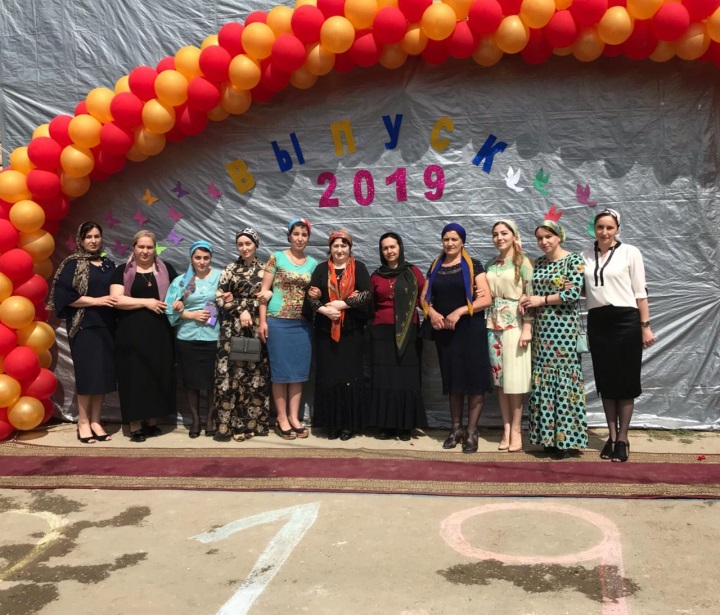 